Добрый день, 16 группа!Продолжаем общаться дистанционно.Сегодня мы рассмотрим условия и циклы в алгоритмических конструкцияхЗадать вопросы, а также прислать ответы вы можетена адрес электронной почты: ddrmx@ya.ruчерез соцсеть https://vk.com/ddrmx С уважением, Максим Андреевич.ПРАКТИЧЕСКОЕ ЗАНЯТИЕ ПО ТЕМЕ:Разработка алгоритма. (1 ЧАС)Пример 6.	«Чтение» алгоритмовПо заданной блок-схеме выполнить действия алгоритма для числа 23.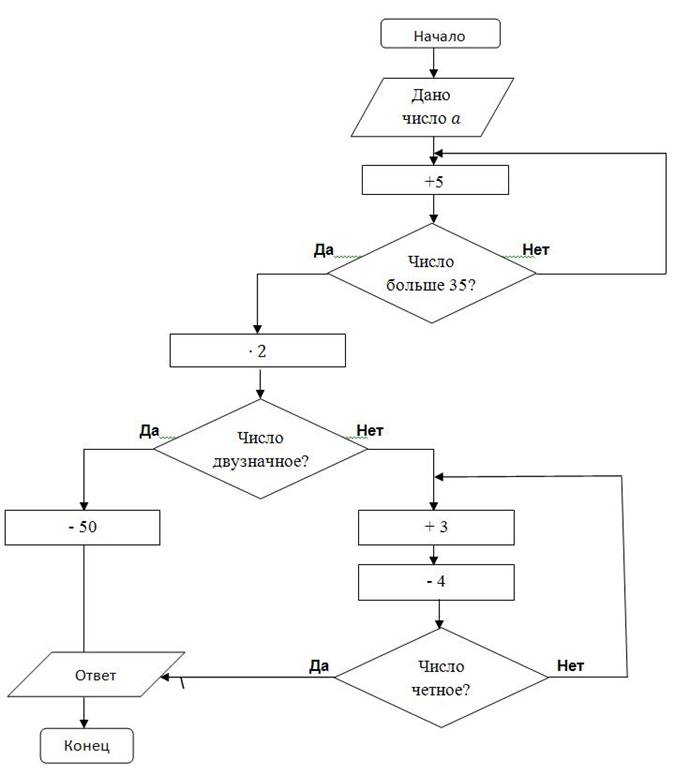 Решение:a=2323+5=2828<3528+5=3333<3533+5=3838>35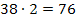 76 – двузначное число76-50=26.Ответ: 26.ЗАНЯТИЕ ПО ТЕМЕ:Исполнение команд. (1 ЧАС)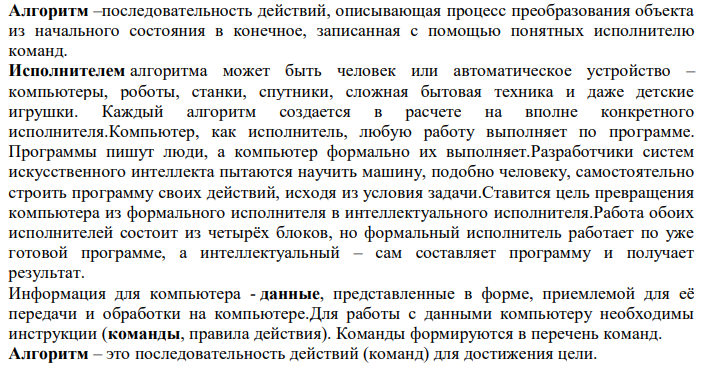 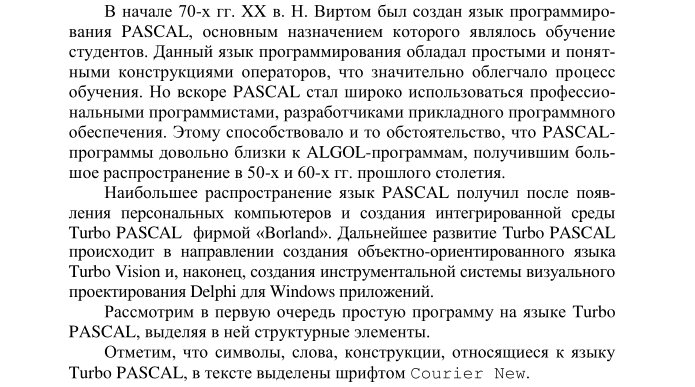 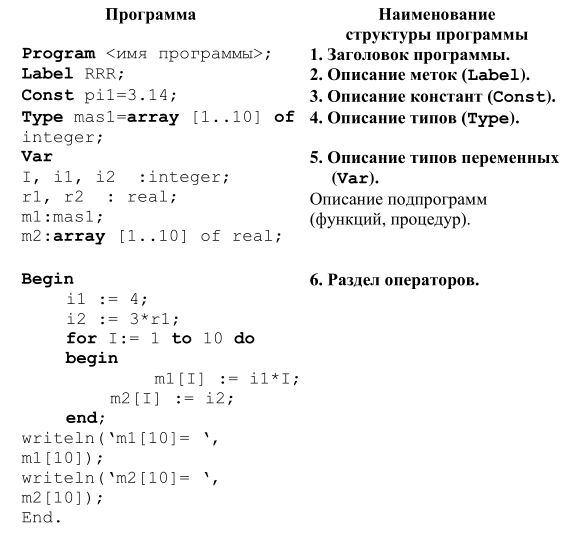 Дайте письменно ответы на вопросКак вы понимаете, что такое программный принцип управления?